 МОУ СОШ №3 г. Ростова приказом  управления образования администрации Ростовского муниципального района  от 30.05.2017 г. № 380  назначена  соисполнителем МУ Центр «Содействие, базовой площадки ИРО кафедры общей педагогики и психологии,   Проекта по теме "Профилактика противоправного поведения несовершеннолетних в образовательной среде муниципального района» . Наша школа при реализации Проекта тесно взаимодействует с  Центром. В соответствии с планом реализации «Дорожной карты» на период 2017-2018 годы проведен комплекс мероприятий по профилактике противоправного поведения несовершеннолетних.Специалисты социально-психологической службы школы участвовали в  КПК «Медиация: подходы, практика, инструменты», образовательном  марафоне «Формирование компетенций координатора службы медиации (примирения)», практических занятиях для специалистов Служб медиации с привлечением специалистов ИРО, посетили межведомственные семинары: -«Комплексный подход к профилактике правонарушений несовершеннолетних на муниципальном уровне»-  09.06.2017.- «Компетенции специалистов системы профилактики по организации работы  с  семьями,  находящимися в социально опасном положении». 29.11.2017;Обучающие семинары:- «Системный подход в работе с семьей»,  апрель 2018 (АНО ДПО «Институт семейного устройства» г. Москва)-«Основы работы по реализации права ребенка жить и воспитываться в семье». Октябрь - декабрь2018 г. (АНО ДПО «Институт семейного устройства» г. Москва).Курсы повышения квалификации, обучающие семинары способствовали повышению профессиональной компетентности  педагогов нашей школы.В школе проведены родительские собрания, на которых выступили педагоги-психологи  центра «Содействие»:-«Эффективные воспитательные технологии» - охват 50 чел.-«Роль семьи в профилактике правонарушений несовершеннолетних»  - 72 чел.  Педагоги-психологи приняли участие в заседаниях педагогических советов школы, психолого-педагогических консилиумах по разрешению конфликтных ситуаций, восстановлению детско-родительских отношенийВ течение 2017  г.  проводились плановые индивидуальные  встречи с учащимися, состоящими на ВШК, КДН, ПДН. Учащиеся, состоящие на разных видах учета и дети в СОП систематически привлекаются к участию в школьных и районных конкурсах и мероприятиях.            Проведено 407 индивидуальных консультации и профилактических бесед с учащимися  и их родителями по вопросам успеваемости, посещаемости, поведения, конфликтных ситуаций. 1 четверть – 105. 2 четверть - 93.	3 четверть – 99. 4 четверть –110 . Было организовано 14 выходов в семьи: 1 четверть –7 ,  2 четверть –3 ,  3 четверть – 3, 4 четверть – 1.В течение  всего учебного года осуществлялось  взаимодействие с родителями учащихся, состоящих на ВШК, ПДН, КДН, взаимодействие с учителями по решению конфликтных ситуаций, возникающих в процессе работы с учащимися,  требующими особого педагогического внимания.  Взаимодействие с ПДН ОВД  и КДН осуществлялось согласно утвержденному плану совместной работы   (59 выходов в ПДН, КДН,  Управление образования, отдел опеки и попечительства, центр «Содействие», молодёжный центр «Ростов Великий»).  В течение 2017 учебного года  состоялось  6 заседаний  школьного Совета по профилактике правонарушений. На заседаниях Совета разбирали  всего  35 обучающихся.  Осуществляется усиленный контроль  за учащимися, состоящими на ВШК, ПДН, КДН, учащимися «группы риска».Сняли  со школьного учета 7 учащихся и 2 учащихся с КДН (4- 8 кл.),  помогли  трудоустроиться в летний период  3 учащимся, 2 учащихся  устроены в профессиональное учебное заведение.Разработаны и проведены:-  профилактическая беседа на тему: «Последствия курения» для учащихся 7-11 классов; -   профилактическая беседа для учащихся 7, 8, 9 классов на тему: «Ответственность за уголовные и административные правонарушения».Во 2 «В» и в 4 «В» классах были проведены профилактические беседы с учащимися на тему: «Ответственность за административные правонарушения». В 4 «А»  и 4 «Б» классе проведена беседа, посвящённая пропаганде здорового образа жизни.В  4 «В»,  3 «Б» и 3 «В» классах были проведены профилактические беседы с учащимися на тему: «Права и обязанности». В 4 «Б», 4 «В» классах проведена беседа, посвящённая пропаганде здорового образа жизни.В ГАУ ДПО ЯО «Институт развития образования» принимали участие в учебно-методическом семинаре по теме «Профилактика экстремизма и терроризма в образовательной среде».На семинаре рассматривались:- Технология Профайлинга в профилактической деятельности педагога.- Нормативно-правовая документация школы по организации профилактической деятельности с целью предотвращения терроризма и экстремизма.Приняли участие в семинаре-практикуме «Эффективные формы профилактики противоправных действий несовершеннолетних: технологии работы школьной службы примирения».В рамках акции «Жизнь без жестокости к детям» проведены профилактические беседы для учащихся 7-9 классов. Проведены инспектором ПДН тематические встречи на тему: «Опасные грани жизни и пути их преодоления» с учащимися 9 классов.  В 7-9 классах проведены  беседы «Понимая другого, поймёшь себя».Было организовано и  проведено социально-психологическое тестирование обучающихся на предмет выявления группы риска обучающихся по потреблению наркотических средств и психотропных веществ. В тестировании приняли участие от 13 лет и старше – 242 чел. Результаты тестирования переданы в г. Ярославль.Среди обучающихся  9-11 классов было проведено он-лайн анкетирование по выявлению несовершеннолетних, поддерживающих взгляды неформальных молодёжных объединений.На базе  МУ Центр «Содействие» принимала участие в семинаре «Школа профилактики». На семинаре рассматривались:- проблемы профилактики ВИЧ/СПИДа , наркомании среди школьников на современном этапе,- актуальность проблемы курения (курительные смеси: мифы и реальность)- психолого – педагогическое сопровождение учеников к сдаче ЕГЭ и ОГЭ,- проблемы обеспечения безопасности образовательных организаций.Были трудоустроены 3 обучающихся в МОУ СОШ № 3 в летний период.С 15 марта по 20 апреля 2017 г. приняли участие в районной социальной акции «Время решать!» по профилактике девиантного поведения, в рамках МЦП «Профилактика безнадзорности, правонарушений и защита прав несовершеннолетних».  С 15. 05 – 21.05.2017г. - приняли участие в рамках Всероссийской акции СТОП ВИЧ/СПИД в мероприятиях.В течение 2017 – 2018  учебного года  разработаны профилактические беседы и занятия на тему: «Как не утонуть в мире информации», «Умение слушать», «Начнём с себя» для родителей и учащихся 5-9 классов;  а также  профилактическая беседа для учащихся 7 - 11 классов на тему: «Эмоции в нашей жизни»02.10.2017 г. проведены  интеллектуальная игра «Я выбираю ЗОЖ», занятие «Жизнь – бесценный дар!» в рамках акции «Наша жизнь – в наших руках» в 9 «В», 8 «А» классах специалистами МЦ «Ростов Великий».03.10.2017 г. проведена  интеллектуальная игра «Я выбираю ЗОЖ», занятие «Жизнь – бесценный дар!» 9 «А», 8 «Б».06.10 - 07.10.2017 г. приняли участие в интернет – опросе о ВИЧ (32 учащихся 10-11 кл.) Информация передана в Управление образования.13.10.2017 г. – занятие «Наши сильные и слабые стороны» по ДОП «Развитие навыков эффективного поведения молодёжи в конфликтах».С 13.10.2017г. приняли  участие в смотре-конкурсе лучших практик образовательных организаций по работе с детьми, находящимися на различных видах учёта «Правильный выбор» Программа «Грани успеха» (ИРО – региональный уровень).20.10.2017 г. приняли участие в районном профилактическом мероприятии «Скажи «НЕТ» наркотикам» (команда «Стимкул» 6 чел. 8-9 кл. Дети состоящие на разных видах учёта и находящиеся в СОП) Заняли 3 место.В параллели 1-х и 2 –х  классов проведены профилактические беседы на тему: «Соблюдение устава школы». В параллели 1-х и 2 –х  классов проведены профилактические беседы на тему: «Ответственность». 21.11.2017 г. приняли участие в брейн – ринге для подростков и молодёжи, приуроченном ко Дню матери «Всё про семью и о семье» (3 место грамота.29.11.2017 г. - принимала участие в межведомственном семинаре на тему: «Индивидуальная профилактическая работа с семьями, находящимися в СОП. Отработка информаций о случаях детского неблагополучия» на базе центра «Содействие».30.11.2017 г. – принимали участие в профилактической акции «Наша жизнь – в наших руках!», посвящённой Всемирному Дню борьбы со СПИДом. (9 «Б» класс).30.11.2017 г. – приняли участие во Всероссийском открытом уроке «День единых действий по информированию детей и молодёжи против ВИЧ/ СПИДа «ЗНАНИЕ - ОТВЕТСТВЕННОСТЬ - ЗДОРОВЬЕ»» (сертификат)01.12.2017 г. – приняли участие в районном конкурсе агитбригад «Тебе решать!» (свидетельство участника, грамота 3 место). (Команда «Стимул» 8 чел. 9-е классы).05.12.2017 г.  приняли участие в интернет – опросе по выявлению профильной компетенции в области профилактики ВИЧ – инфекции на веб-ресурсе.          07.12.2017 г.  проведены инспектором профилактические беседы с обучающимися 7-8 классов.            Проведены беседы с учащимися 9 классов на тему: «Неформальные молодёжные объединения, секты, субкультуры: шаг в пропасть».      С учащимися начальной школы проведены профилактические беседы: «Ответственность за административные правонарушения», «Нравственные законы жизни». На школьном сайте на страничке социального педагога постоянно обновляется информация: для родителей, о работе социального педагога, о мероприятиях.С 09.04.- 13.04.2018 – проведены беседы с учащимися 4-5 классов  на тему: «Тревога дома и в школе»13.04.2018 г. – участие в профилактическом моноспектакле «Ветер в моей голове», направленном на профилактику употребления психоактивных веществ. (дети, состоящие на всех видах учёта)С 17.04. – 21.04.2018 проведены в начальной школе беседы на тему: «Ответственность и безответственность. Что прячется за этими словами?»С 24.04.- 28.04.2018 – проведены беседы с учащимися 1-4 классов на тему: «Ответственное поведение дома и в школе».С 10.04.2018 г. по 31.05.2018 г. было организовано и  проведено социально-психологическое тестирование обучающихся на предмет выявления группы риска обучающихся по потреблению наркотических средств и психотропных веществ. В тестировании приняли участие от 13 лет и старше –  чел. Результаты тестирования переданы в г. Ярославль.27.04.2018г. – выступление социального педагога школы на общешкольном родительском собрании. Тема выступления: «Профилактика экстремизма в молодёжной среде».         В течение всего учебного года проводились плановые индивидуальные  встречи с учащимися, состоящими на ВШК. Проведено 420 индивидуальных консультаций и профилактических бесед с родителями, классными руководителями и учащимися, по вопросам успеваемости, посещаемости, поведения. Было организовано 33 выхода в семьи. В течение всего года осуществлялось взаимодействие с родителями учащихся, состоящих на ВШК, взаимодействие с учителями по решению конфликтных ситуаций, возникающих в процессе работы с учащимися, требующими особого педагогического внимания, взаимодействие с ПДН ОВД и КДН осуществлялось согласно утвержденному плану совместной работы (158 выходов в ПДН, КДН, Управление образования, отдел опеки).Осуществляется усиленный контроль за учащимися, состоящими на ВШК, КДН, ПДН.           Участие в проектной деятельности способствовало повышению эффективности работы участников образовательного процесса нашей школы.По итогам  2017-2018 уч. г.  сняты с ВШК и КДН 5 человек (9 класс), вовлечено в волонтерское движение 6 человек, в кружковую работу  -7 человек.     В 2019 году работа в проектной деятельности завершается. Будут подведены итоги и определены перспективы работы на следующий учебный год.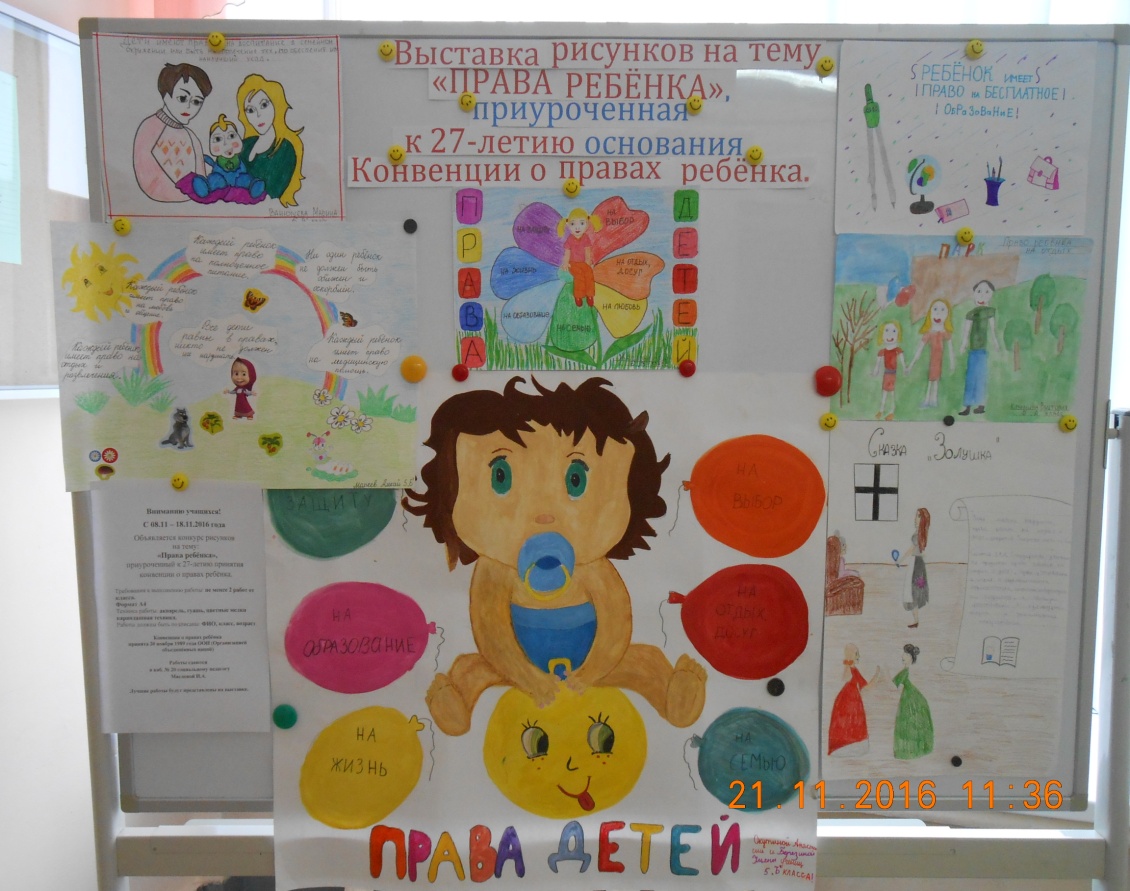 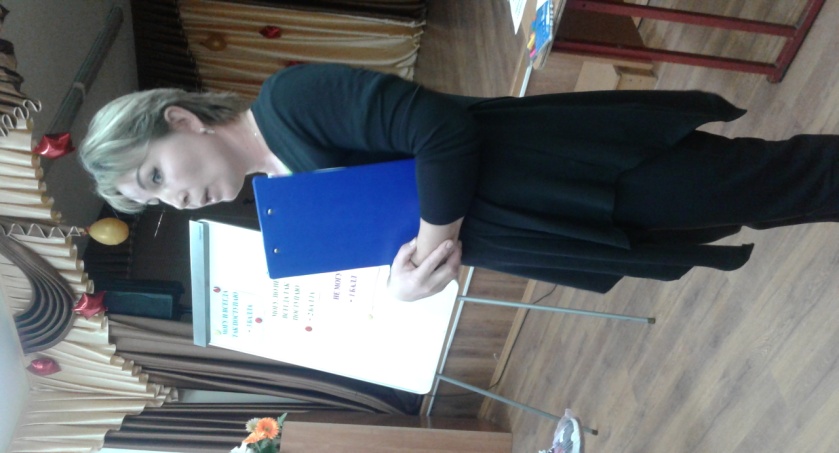 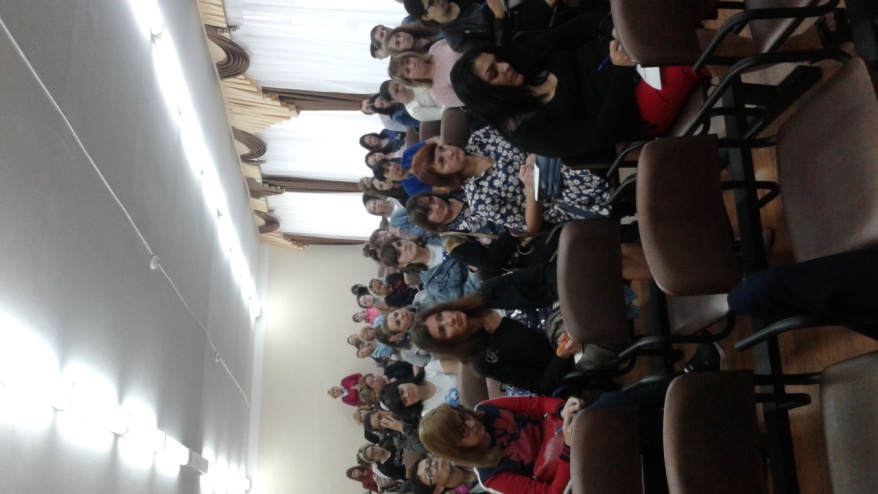 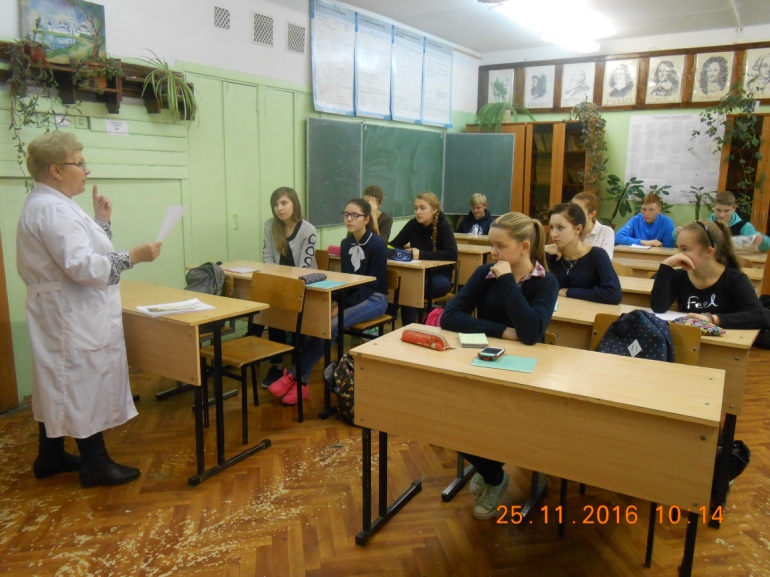 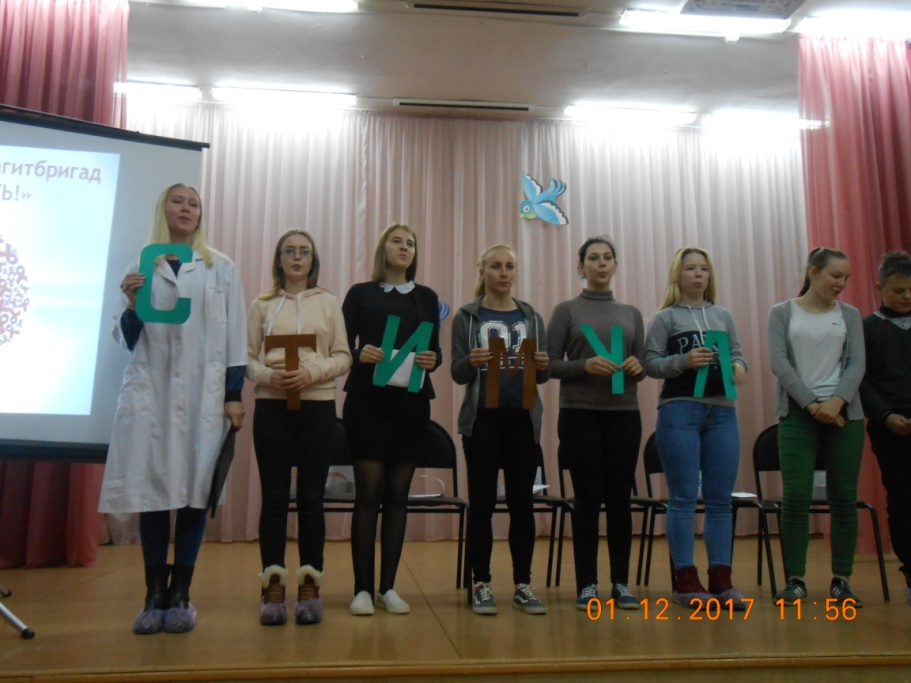 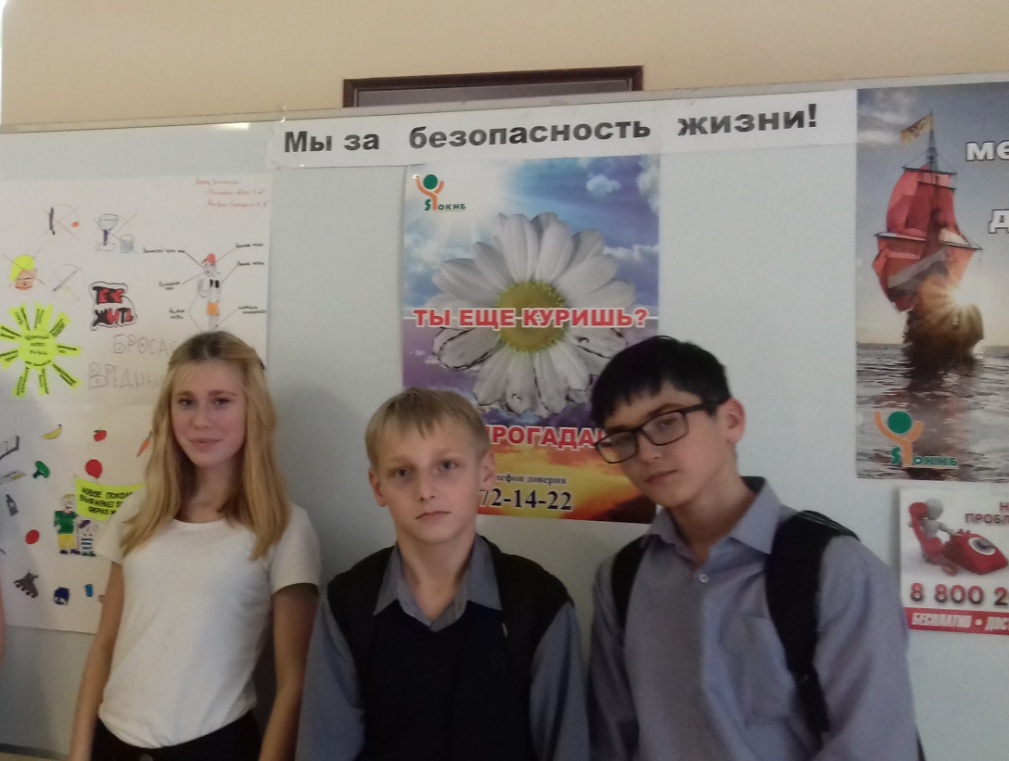 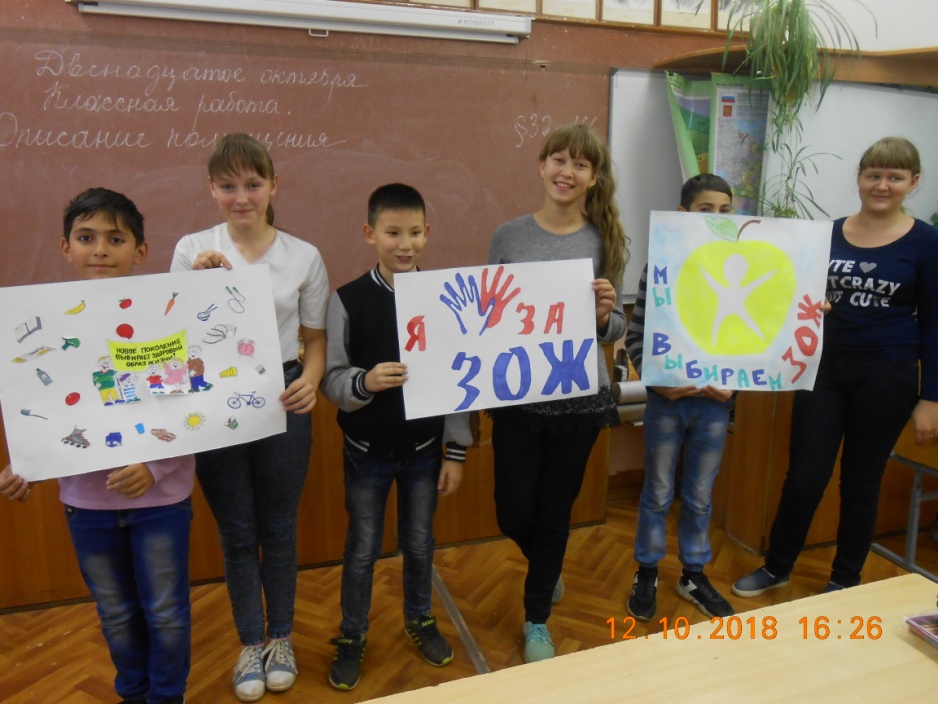 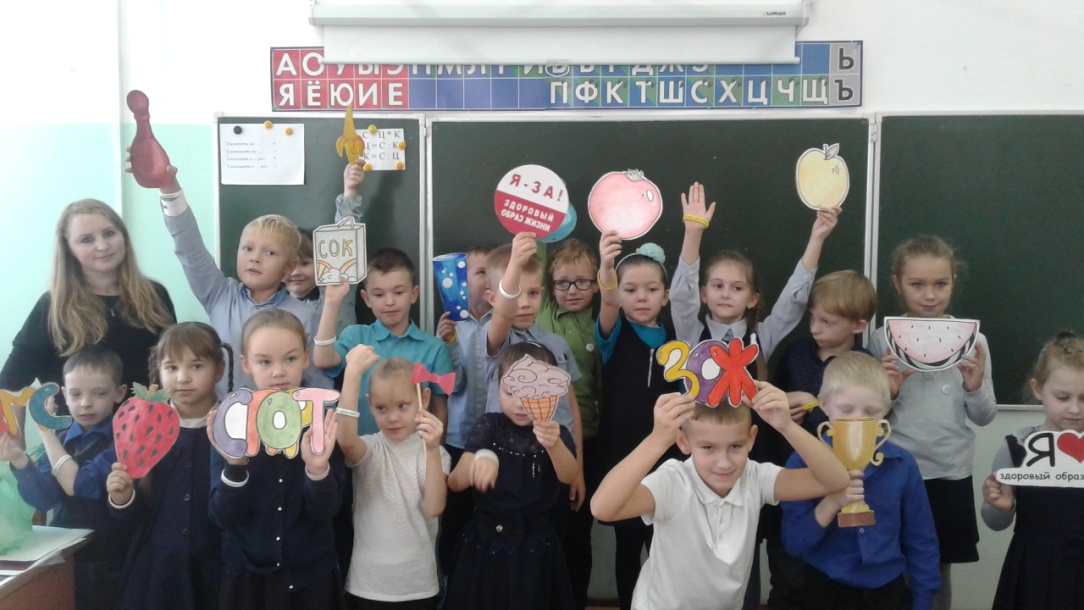 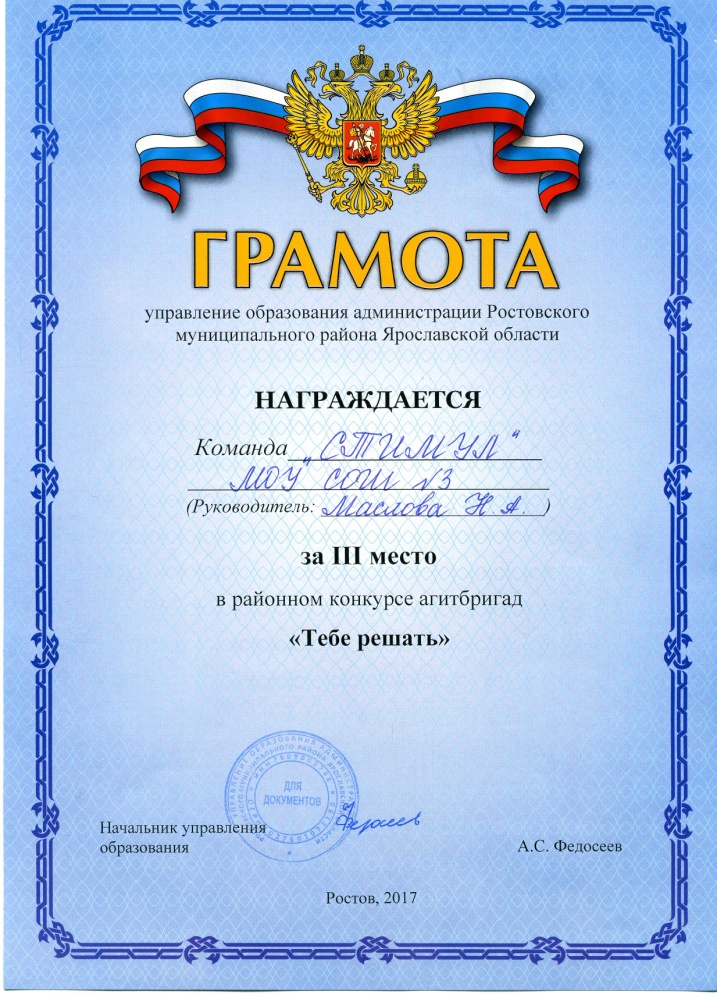 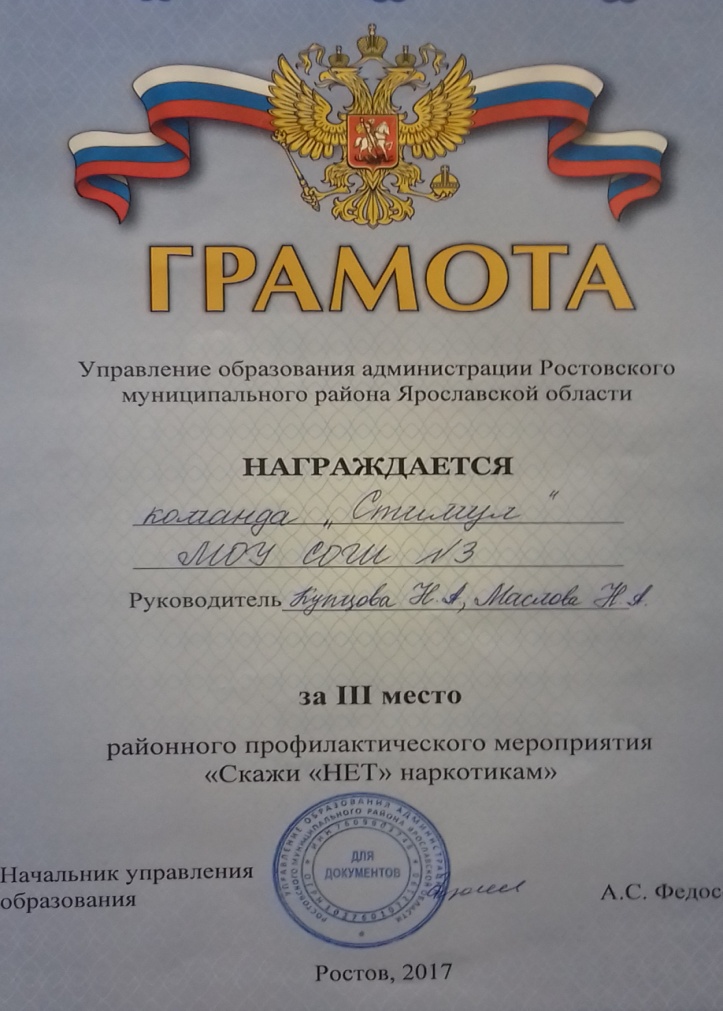 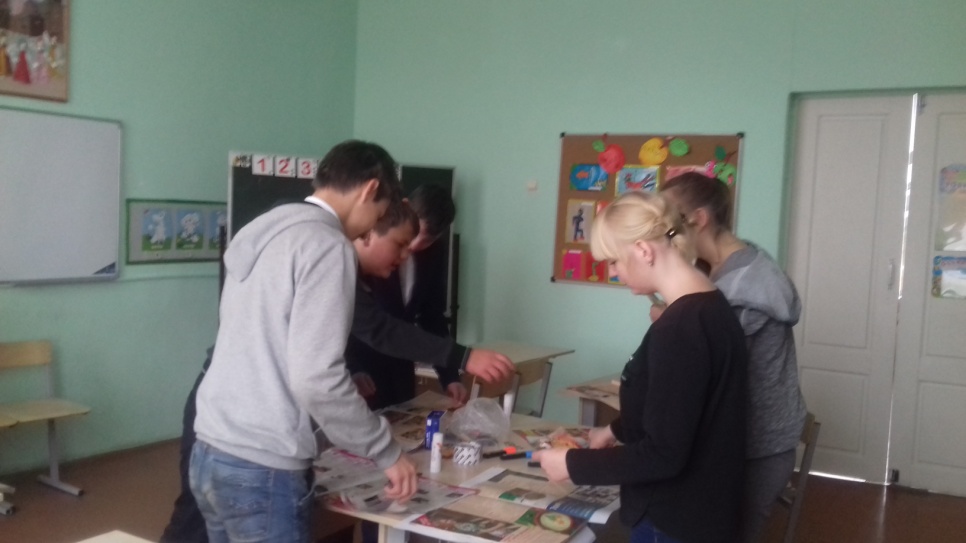 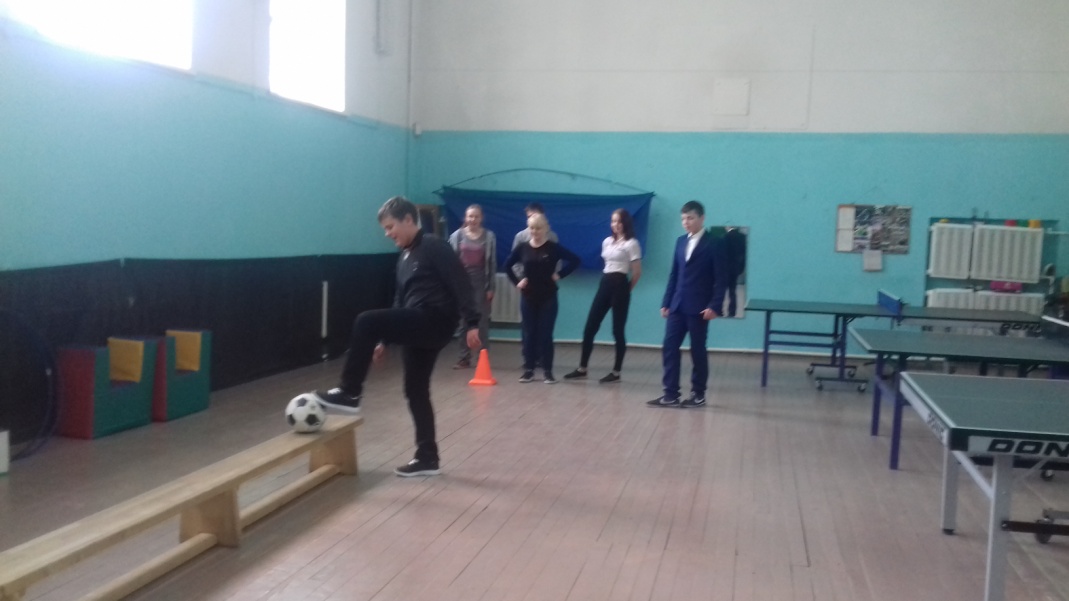 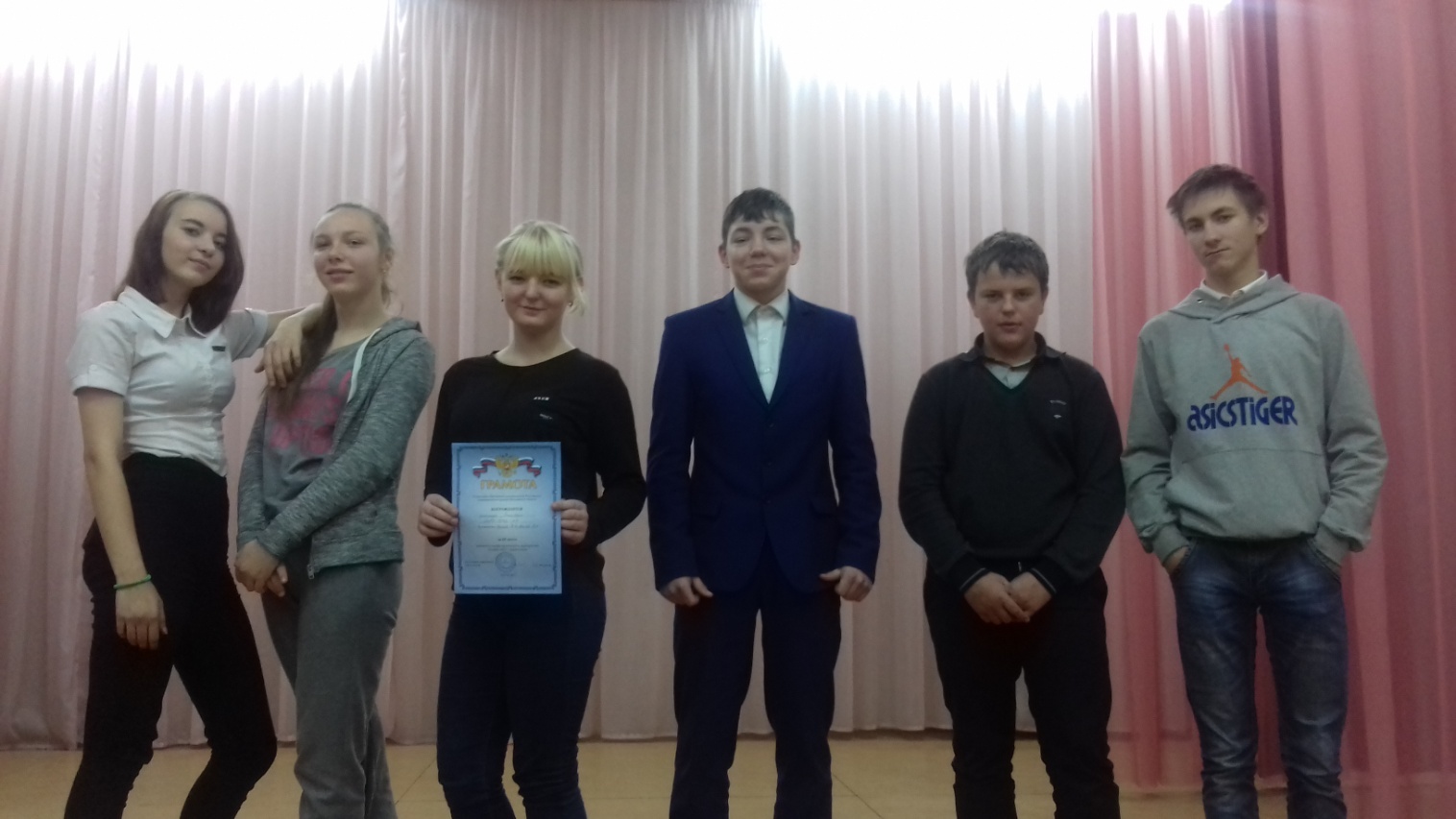 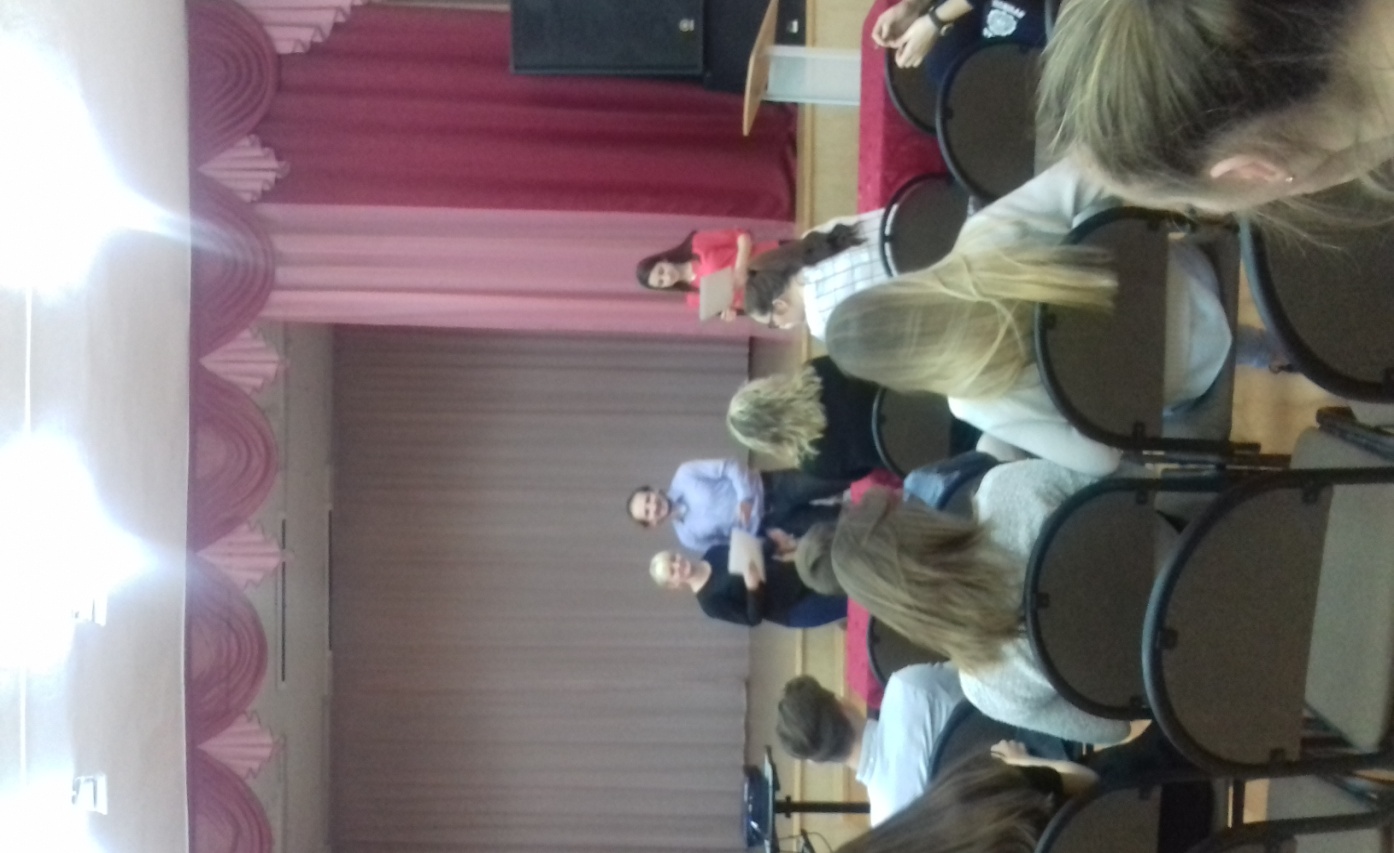 